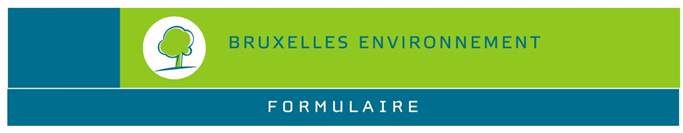  demande de prolongation de l’agrÉment N° d’identification* :                         NOM* :                                        Prénom* :      N° d’agrément(s)* : …………………………….             Type(s) d’agrément(s)* : ……………………………….	                                 …………………………….	   ……………………………….                                 …………………………….	   ……………………………….	                    …………………………….	 		   ……………………………….	                    …………………………….			   ……………………………….ATTENTION : MERCI DE COMPLETER TOUS LES CHAMPS OBLIGATOIRES                   Le formulaire est à renvoyer à l’adresse suivante:                 agrementerkenning@environnement.brussels* = Champs obligatoires1.	Coordonnées privées (domicile)Rue* :      	N°* :      	Bte* :      Code postal*:     	Localité* :      	Pays :      Tél.* :      		E-mail* :      	  2. 	Coordonnées professionnelles Identiques aux coordonnées privées* ? 	 OUI 	 NONSi NONDénomination de la société* :      Rue* :      	N°* :      	Bte* :      Code postal*:      	Localité* :      	 Pays :   Tél.* :      		  GSM :      E-mail* :      	   Site web :     3.	Coordonnées de contactQuel type de coordonnées voulez-vous voir apparaître sur notre site internet*?: Privées	 Professionnelles	 Uniquement nom, prénom et numéro d’agrément